О внесении изменений в План деятельности Управления Федеральной службы по надзору в сфере связи, информационных технологий и массовых коммуникаций по Томской области на 2020 годВ связи с наступлением обстоятельств непреодолимой силы, в соответствии с пунктом 14 постановления Правительства Российской Федерации от 03.04.2020 № 438 «Об особенностях осуществления в 2020 году государственного контроля (надзора), муниципального контроля и о внесении изменения в пункт 7 Правил подготовки органами государственного контроля (надзора) и органами муниципального контроля ежегодных планов проведения плановых проверок юридических лиц и индивидуальных предпринимателей», с принятием органом государственного контроля (надзора) решения об исключении плановой проверки на основании актов Правительства Российской Федерации, устанавливающих особенности организации и осуществления государственного контроля (надзора) в 2020 году приказываю:1. Исключить проверку в отношении проверяемого лица МАОУ СОШ №32 г. Томска из Плана деятельности Управления Федеральной службы по надзору в сфере связи, информационных технологий и массовых коммуникаций по Томской области на 2020 год, утвержденного приказом руководителя Управления Федеральной службы по надзору в сфере связи, информационных технологий и массовых коммуникаций по Томской области от 14.11.2019 № 169.Начальнику отдела организационной, финансовой, правовой работы и кадров Г.А. Сушинской разместить настоящий приказ на странице Управления официального сайта Роскомнадзора в сети Интерне по адресу: https://70.rkn.gov.ru.Начальнику отдела по защите прав субъектов персональных данных С.А. Сергеевой руководствоваться Планом с учетом внесенных изменений.Контроль за исполнением настоящего Приказа оставляю за собой.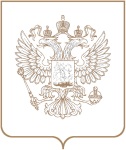 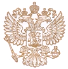 РОСКОМНАДЗОРУПРАВЛЕНИЕ ФЕДЕРАЛЬНОЙ СЛУЖБЫ ПО НАДЗОРУ В СФЕРЕ СВЯЗИ, ИНФОРМАЦИОННЫХ ТЕХНОЛОГИЙ И МАССОВЫХ КОММУНИКАЦИЙ ПО ТОМСКОЙ ОБЛАСТИПРИКАЗРОСКОМНАДЗОРУПРАВЛЕНИЕ ФЕДЕРАЛЬНОЙ СЛУЖБЫ ПО НАДЗОРУ В СФЕРЕ СВЯЗИ, ИНФОРМАЦИОННЫХ ТЕХНОЛОГИЙ И МАССОВЫХ КОММУНИКАЦИЙ ПО ТОМСКОЙ ОБЛАСТИПРИКАЗРОСКОМНАДЗОРУПРАВЛЕНИЕ ФЕДЕРАЛЬНОЙ СЛУЖБЫ ПО НАДЗОРУ В СФЕРЕ СВЯЗИ, ИНФОРМАЦИОННЫХ ТЕХНОЛОГИЙ И МАССОВЫХ КОММУНИКАЦИЙ ПО ТОМСКОЙ ОБЛАСТИПРИКАЗ№ ТомскРуководительН.В. Беляков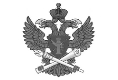 Документ подписан электронной подписью в системе электронного документооборота РоскомнадзораСВЕДЕНИЯ О СЕРТИФИКАТЕ ЭПСВЕДЕНИЯ О СЕРТИФИКАТЕ ЭПСертификатВладелецДействителен